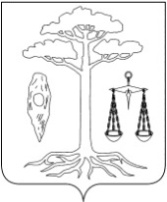 СОВЕТТЕЙКОВСКОГО МУНИЦИПАЛЬНОГО РАЙОНАпятого созыва Р Е Ш Е Н И Еот 05.08.2015 г. № 25-рг. ТейковоО  внесении   изменений   и   дополнений в   решение Совета Тейковского муниципального района от 17.12.2014 г.  № 358-р «О бюджете Тейковского муниципального районана  2015  год  и  плановый период 2016 – 2017 годов»           В соответствии с Бюджетным кодексом РФ, Федеральным Законом от  06.10.2003 г. № 131-ФЗ «Об общих принципах организации местного самоуправления в Российской Федерации», Уставом Тейковского муниципального районаСовет Тейковского муниципального района РЕШИЛ:Внести в решение Совета Тейковского муниципального района от 17.12.2014 г. № 358-р «О бюджете Тейковского муниципального района на 2015 год и плановый период 2016 – 2017 годов»  следующие изменения и дополнения:1. В подпункте 1 пункта 1 решения:- в  абзаце третьем цифры «154899,0» заменить цифрами «158075,2»;         - в  абзаце четвертом цифры «163080,4» заменить цифрами «165962,1»;         - в абзаце пятом цифры «8181,4» заменить цифрами «7886,9». 2. В пункте 4 решения: - в абзаце втором подпункта 1 цифры «130490,9» заменить цифрами «133267,1».3. В  абзаце первом пункта 20 цифры «2633,7» заменить цифрами « 3722,6».        4.Приложение 2 к решению изложить в новой редакции согласно приложению 1.         5. Таблицу 1 в Приложении 4 к решению  изложить в новой редакции согласно приложению 2.6. Приложение 6 к решению изложить в новой редакции согласно приложению 3.      7. Приложение 8 к решению изложить в новой редакции согласно приложению 4.              8. Приложение 10 к решению изложить в новой редакции согласно приложению 5.        9. Приложение 12 к решению изложить в новой редакции согласно приложению 6.              10. Приложение 16 к решению изложить в новой редакции согласно приложению 7.        Глава Тейковскогомуниципального района				                          Н.С. Смирнов 